ที่ มท ๐๘๐๓.๓/ว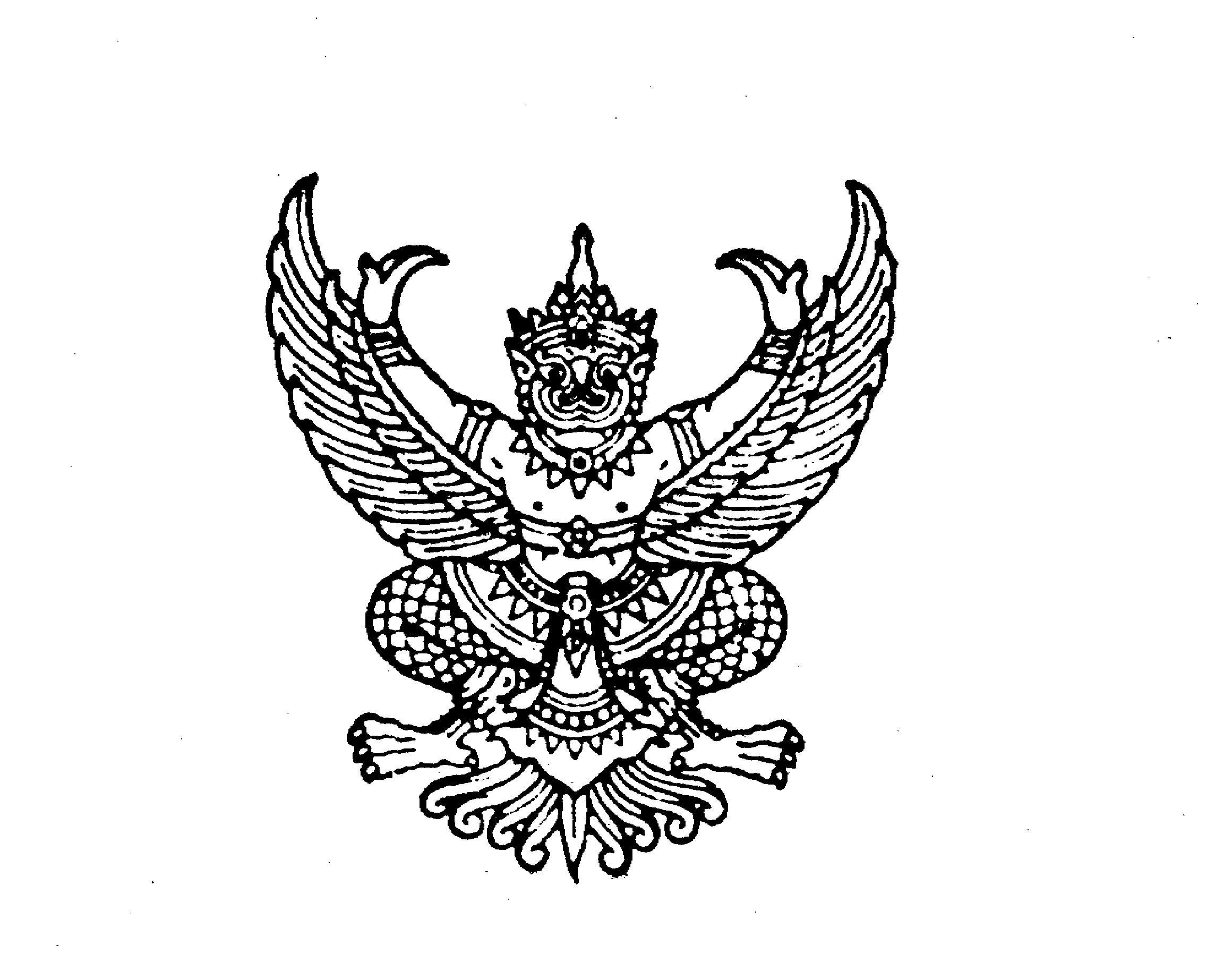 ถึง  สำนักงานส่งเสริมการปกครองท้องถิ่นจังหวัด ทุกจังหวัด	ตามที่กรมบัญชีกลางแจ้งผ่อนผันการส่งรายงานงบทดลองประจำเดือนมีนาคม - พฤษภาคม ๒๕๖๔ ให้สำนักงานการตรวจเงินแผ่นดินหรือสำนักงานการตรวจเงินแผ่นดินภูมิภาค จากเดิมภายในวันที่ ๑๕ ของเดือนถัดไปเป็นภายในสิ้นเดือนมิถุนายน ๒๕๖๔  นั้นกรมบัญชีกลางพิจารณาแล้ว เห็นว่า เนื่องจากสถานการณ์การแพร่ระบาดของโรคติดเชื้อไวรัสโคโรนา ๒๐๑๙ ยังคงมีการแพร่ระบาดเป็นวงกว้างอย่างต่อเนื่อง และมีการยกระดับมาตรการป้องกันควบคุมโดยกำหนดให้ส่วนราชการปฏิบัติงานในลักษณะ Work from Home ให้มากที่สุด ดังนั้น จึงขยายระยะเวลาการส่งรายงานงบทดลองประจำเดือนมิถุนายน - สิงหาคม ๒๕๖๔ ให้สำนักงานการตรวจเงินแผ่นดินหรือสำนักงานการตรวจเงินแผ่นดินภูมิภาค จากเดิมภายในวันที่ ๑๕ ของเดือนถัดไปเป็นภายในสิ้นเดือนกันยายน ๒๕๖๔ รายละเอียดตามสำเนาหนังสือกรมบัญชีกลาง ด่วน ที่ กค ๐๔๑๐.๓/ว ๕๑๘ ลงวันที่ ๑๕ กรกฎาคม ๒๕๖๔ ที่แนบมาพร้อมนี้จึงเรียนมาเพื่อโปรดทราบ และแจ้งเจ้าหน้าที่ที่เกี่ยวข้องทราบและถือปฏิบัติต่อไป กรมส่งเสริมการปกครองท้องถิ่น      กรกฎาคม  ๒๕๖๔กองคลัง กลุ่มงานบัญชีโทร. ๐-๒๒๔๓-๒๒๒๕ โทรสาร ๐-๒๒๔๑-๙๐๒๔ผู้ประสานงาน นางสาวน้ำอ้อย สัตย์ธรรม ๐๙-๒๙๗๑-๐๔๔๓